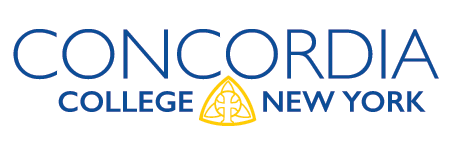 OFFICE OF FINANCIAL AID - REQUEST FOR SPECIAL CIRCUMSTANCE REVIEW 2018-2019Student Name____________________________________________ 		Student ID #_____________________Parent Name (if applicable) ___________________________________________________________________________1. Will your income and/or your spouse’s or parents’ income be less in 2018 than in 2016 (amount submitted on FAFSA)?  ___Yes   ___No2. Please circle the appropriate reason(s) and explain below.			Date your situation changed: _______________a. Unemployment or change in employment	d. Disability of student, spouse, or parentb. Divorce/separation 			e. One-time income (examples: back year    Social Security, IRA or pension distribution)c. Death of spouse or parent			f. Parent enrolled at least halftime in collegePlease explain your special circumstance in detail - attach additional sheets and supporting documentation, if necessary:____________________________________________________________________________________________________________________________________________________________________________________________________________________________________________________________________________________________________________________________________DOCUMENTATION REQUIRED!  2017 Taxes and W2s or 2018 final pay stub; and copies of all documents to support your request. (Examples: last pay stub, unemployment forms, layoff notice, court papers, doctor’s note, disability claim, death certificate, etc.)Date__________________________ Student Signature_____________________________________________Date__________________________ Parent Signature______________________________________________*If you or your parent are divorced/separated, give only your information or the information of the custodial parent. If the loss of income was due to the death of your spouse or parent give only your information or the information of the surviving parent.RETURN THIS FORM TO Concordia College, Office of Financial Aid – 171 White Plains Road, Bronxville, New York 10708OFFICE OF FINANCIAL AID USE ONLY	___Approved  ___Denied    Administrator’s signature: ____________________ Date: ______ Comments:________________________________________________________________________________________________________________________________________________________________________________________________________________ANTICIPATED INCOME* FOR 1/1/18 TO 12/31/18ACTUAL earnings through TODAY date: ________ESTIMATED earnings to END of YEARTOTALFather’s wages, salaries, tips (including severance pay, disability payments and other income from work)Mother’s wages, salaries, tips (including severance pay, disability payments and other income from work)Student’s wages, salaries, tips (including  severance pay, disability payments and other income from work)Other taxable income (include unemployment benefits)Social Security Benefits    ___per month  or    ___ annualAid to Families with Dependent Children (AFDC)Alimony and/or child support receivedOther untaxed income (earned income credit, worker’s comp.)TOTAL ANTICIPATED INCOME FOR 2018